KATA PENGANTAR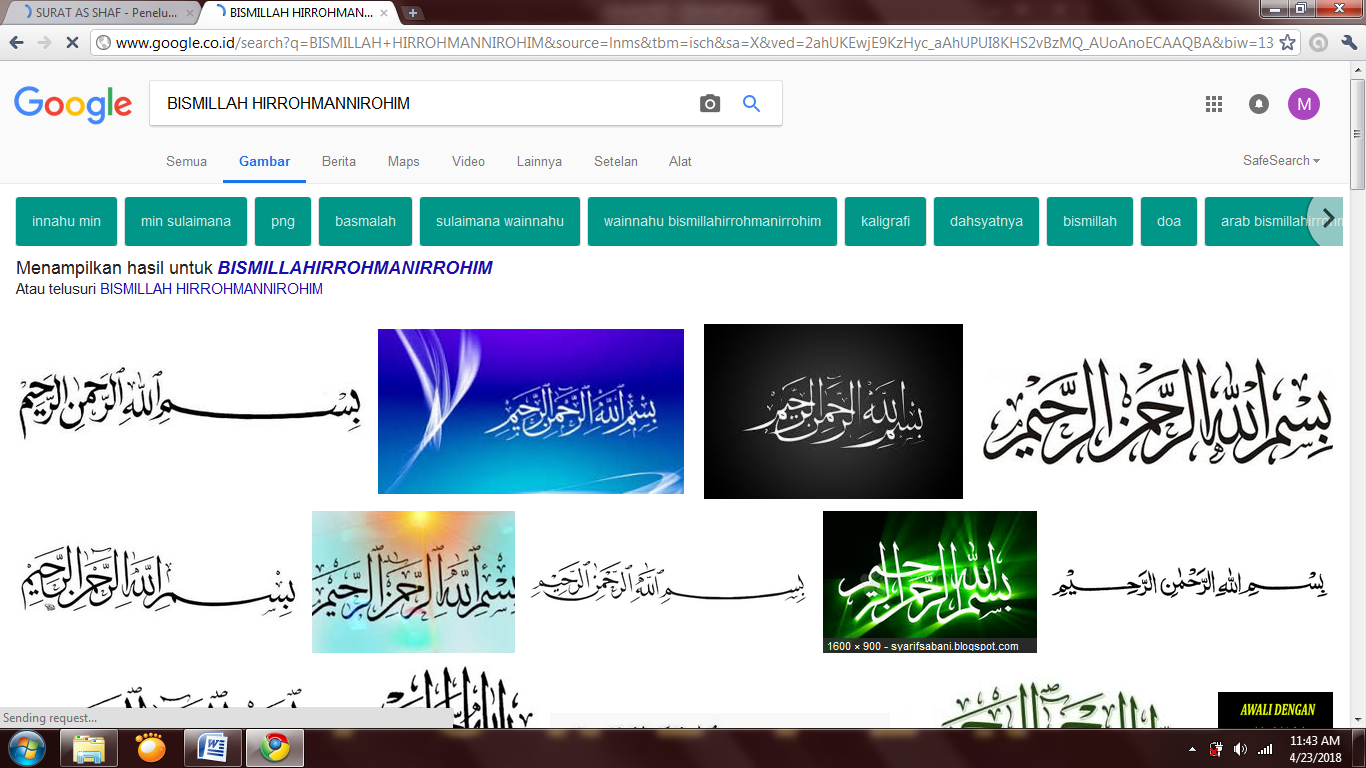 Assalammu’alaikum Wr,Wb. Artinya : 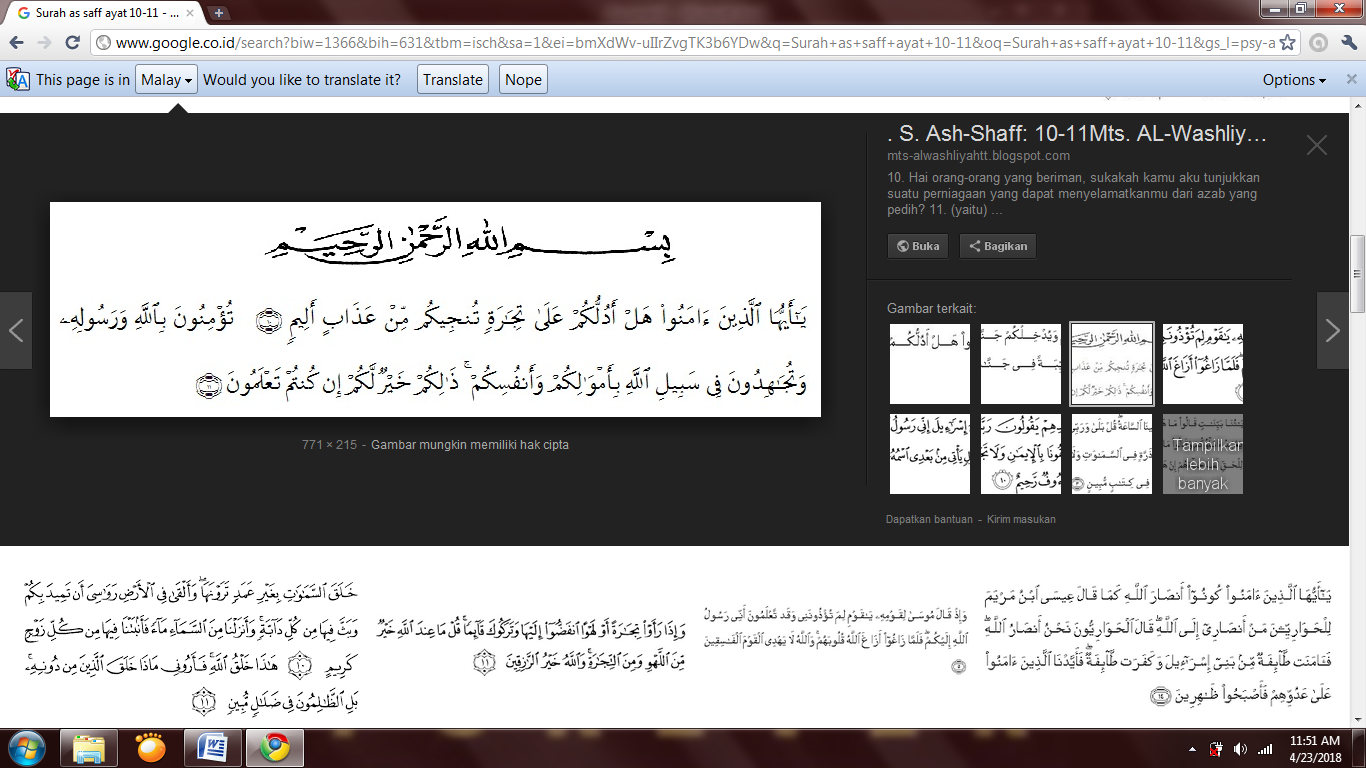 Wahai orang-orang yang beriman, maukah kamu aku tunjukkan suatu perdagangan yang dapat menyelamatkan kamu dari azab yang pedih (10), yaitu kamu beriman kepada Allah dan Rasulnya dan berjihad di jalan Allah dengan harta dan jiwamu. Itulah yang lebih baik bagi kamu jika kamu mengetahui (11).Alhamdulillah, puji dan syukur penulis ucapkan kehadirat Allah SWT, yang telah melimpahkan rahmat, taufik, dan hidayahnya kepada penulis, sehingga penulis dapat menyelesaikan Skripsi ini. Shalawat beriring salam juga penulis persembahkan kepada junjungan kita Nabi besar Muhammad SAW telah membawa kabar tentang pentingnya ilmu kehidupan di dunia dan di akhirat. Akhirnya, penulis berharap semoga Skripsi ini dapat bermanfaat bagi pihak yang memerlukan.